Pressemitteilung vom 6. Juli 2022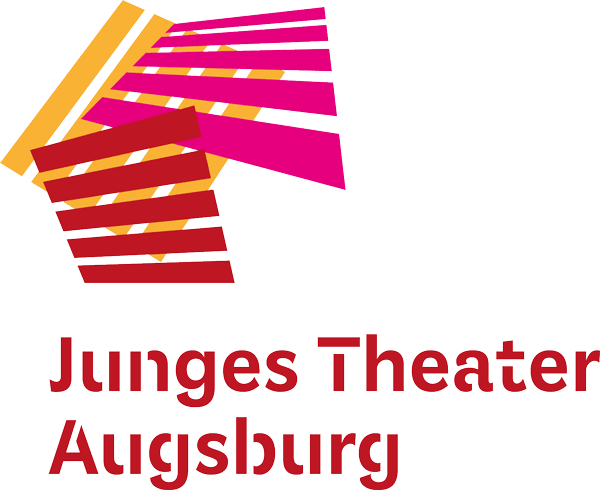 Das Junge Theater Augsburg startet mit Freilichttheater in den Sommer!„Der kleine Wasserdrache“ ab 6 Jahren ab 17. Juli im SiebentischparkAugsburg – Mit der Wiederaufnahme-Premiere des beliebten Freilichttheaterstücks „Der kleine Wasserdrache“ am 17. Juli 2022 im Siebentischpark startet das Junge Theater Augsburg in den Theatersommer. Inspiriert vom Thema Trinkwasser setzt es darin die beiden Bücher „Wie aus dem großen Stadtwalddrachen der kleine Wasserdrache wurde“ und „Die Drachendame aus dem Stadtwald Augsburg“ von Nicolas Liebig, illustriert von Billa Spiegelhauer, als Freilichttheater für alle ab 6 Jahren um.Dem kleinen Wasserdrachen geht es gut, solange unser Trinkwasser sauber ist. Aber wie lange wird es noch so sauber sein? Um das zu schaffen, müssen eine Menge fabelhafter Wesen zusammenhelfen: Ritter und sogar ein Zauberer begegnen den Zuschauer:innen an den Bächen und Kanälen des Augsburger Stadtwalds. Wasserversorgung, Wasserverschmutzung und Trinkwasserknappheit zählen weltweit zu den brisantesten Themen der kommenden Generation. Das Augsburger Wassermanagement-System ist UNESCO-Welterbe. Spielerisch, humorvoll und mit eigens komponierter Musik schafft das Erfolgsstück „Der kleine Wasserdrache“ hierfür seit seiner Premiere 2018 ein Bewusstsein schon bei den Kleinen. Aufführungstermine: Sonntag, 17.7., 24.7., 31.7. und 7.8. jeweils um 15 Uhr. Zusatzvorstellung am 31.7. um 17 Uhr im kulturellen Rahmenprogramm zur Kanuslalom-WM. Dauer: ca. 60 MinutenOrt: Prof.-Steinbacher-Straße, 86161 AugsburgKarten unter: jt-augsburg.de/der-kleine-wasserdracheFür Gruppen und Schulklassen können unter Tel. 0151 19065608, magg@jt-augsburg.de gesondert Termine gebucht werden. Kooperationspartner: Landschaftspflegeverband Augsburg e.V. und Welterbe-Büro Augsburg; Förderer: Umweltbildung BayernRegie: Susanne Reng
Textfassung: Susanne Reng, Lisa Bühler
Spiel: Ramo Ali, Daniela Nering, Lucia Reng
Musik: Ellen Mayer
Ausstattung: Stefan Morgenstern
Maskenbau: Maik Evers
Produktionskoordination: Lisa Bühler
Technik: Kilian Bühler
Regieassistenz: Carolin Anzenhofer
Ausstattungsassistenz: Ilona Müllhofer
Bildmaterial zum Download: 	JTA_DerkleineWasserdrache_c_Frauke_Wichmann_(01)-(08): 	Fotos aus dem Stück „Der kleine Wasserdrache“www.jt-augsburg.dePressekontakt:					Junges Theater Augsburgpresse@jt-augsburg.de
Tel.: 0821 4442995Das Junge Theater Augsburg bespielt seit 1998 seine Studiobühne und das Theater im städtischen Kulturhaus Abraxas. Gezeigt werden Theaterstücke für Kinder, Jugendliche und Familien – modernes Erzähltheater mit Kammerspielcharakter. Kulturelle Teilhabe ist ein wichtiger Bestandteil des Theaters: Schreibwerkstätten liefern den Stoff für manche Produktion, es gibt Theaterspielclubs für Kinder und Jugendliche und die Bürgerbühne entwickelt seit einigen Jahren projektbezogene Stücke mit „Expert*innen des Alltags“ für die Stadtgesellschaft. Mit dem Theaterpädagogischen Zentrum TPZ ist das Junge Theater Augsburg an Schulen unterwegs: szenisches Lernen, Übergangsklassenprojekte, Kreativ-Workshops und mehr laden zum Dialog und zur Interaktion ein. Das Junge Theater Augsburg wird vom Bayerischen Staatsministerium für Wissenschaft und Kunst und von der Stadt Augsburg gefördert.